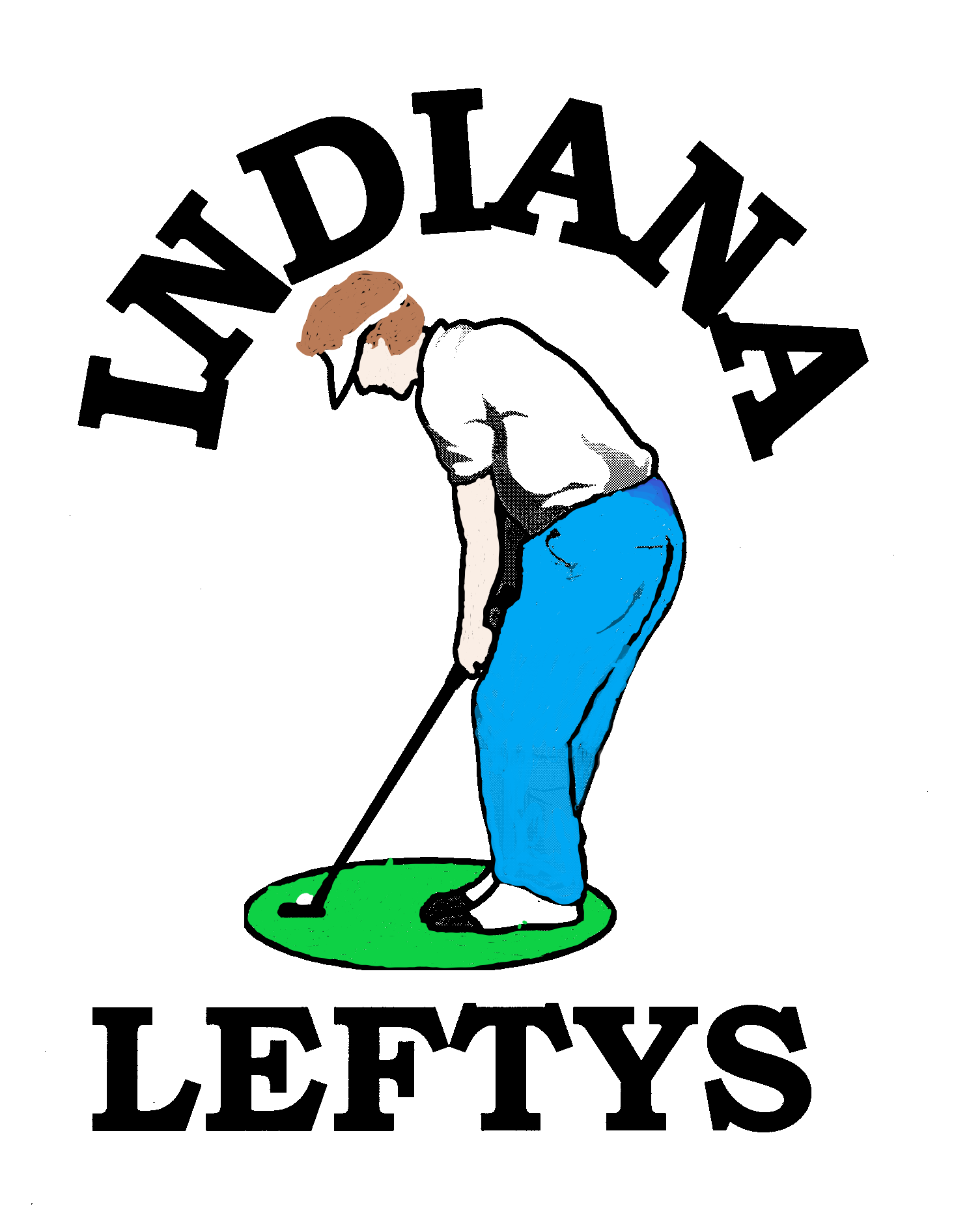 2022StateTournamentSaturday & SundaySeptember 10th and 11th Sandy Pines Golf CourseDemotte, IndianaTournament InformationJon Kelley	 765-437-6185jon_kelley@comcast.netSandy Pines Golf Course          	219-987-3611	https://www.sandypinesgc.com/course/ Format36 Hole Event - Stroke PlayOpen, Senior(55+), Master(70+), and Grand Masters (80+) DivisionsAll Players flighted after Saturday round.  Tee TimesSaturday starting at 9:00AM  Sunday starting at 9:00AMEntry Fee$190.00 per playerIncludes green fees, carts, range balls, banquet, Sunday lunch, Skins and prizes.Practice Round     Friday Sept 9 -  $35-AM, $30-PMContact Sandy Pines GC for tee times. Tell them you are with the Indiana Leftys.  BanquetSaturday at the American Legion Post #440 at 1011 15th St. SE in Demotte.6 PM Cocktails and Dinner at 7 PMAccommodationsHotels are in Rensselaer, IN and 10 rooms have been blocked at each.Comfort Suites – 8928 West SR 114219-964-4215 (Block expires 8/10)$99 King or $109 2-QueensQuality Inn – 4788 Nesbitt Dr.219-866-7111 (Block expires 9/2)$70 for King or 2-QueensRegistration Form(Detach and Mail with Entry Fee)Entry Deadline – Fri. Sept 2nd Name:  ________________________Address:  ____________________________________________________City			State		ZipPhone:  _______________________Email:  _______________________
Hdcp:  _____Companion’s  Name:  __________Division (circle one)OPEN    SENIOR    MASTER    GRAND                                                 MASTEREntry Fee - $190.00	_____Saturday Skins	IncludedAdditional Banquet Tickets ($25)	_____Additional Lunch ($17)                   _____Hole Sponsor $25/$50	 _____TOTAL ENCLOSED:   	______Will you being playing a practice round on Friday?                               Yes    No  Is your companion interested in playing golf on Saturday?      Yes	____Remit checks payable to Jon Kelley mail to:   Jon Kelley	    4160 Lake Windemere Ln	    Kokomo, IN  46902